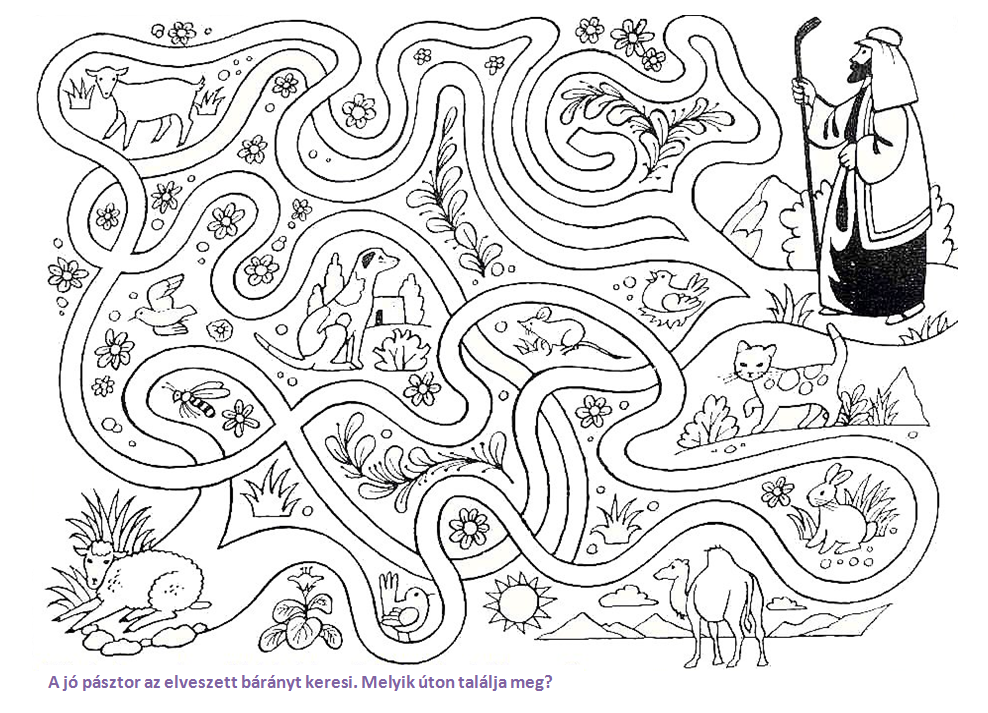 Kép forrása:http://gyerekoldal.reformatus.hu/honlapok/szinezo/bibrajz/brajztart.htm    (3. kép)